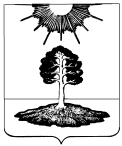 ДУМА закрытого административно-территориальногообразования Солнечный Тверской областиЧЕТВЕРТЫЙ СОЗЫВРЕШЕНИЕОб утверждении «Положения о порядке определения размера
арендной платы, порядке, условиях и сроках внесения
арендной платы за пользование земельными участками,находящимися в муниципальной собственности ЗАТО Солнечный
В соответствии со статьей 65 Земельным кодексом Российской Федерации, Федеральным законом от 25.10.2001 № 137-ФЗ «О введении в действие Земельного кодекса Российской Федерации», в целях обеспечения единого подхода к организации землепользования земельными участками, находящимися в муниципальной собственности ЗАТО Солнечный, и эффективного управления земельными ресурсами,  Дума ЗАТО СолнечныйРЕШИЛА:1. Утвердить «Положение о порядке определения размера арендной платы, порядке, условиях и сроках внесения арендной платы за пользование земельными участками, находящимися в муниципальной собственности ЗАТО Солнечный» (прилагается).2. Настоящее Решение подлежит размещению на официальном сайте администрации ЗАТО Солнечный и опубликованию в газете «Городомля на Селигере».3. Настоящее Решение вступает в силу после опубликования и распространяет свое действие на период с 01.07.2013 года.Приложениек решению Думы ЗАТО Солнечныйот 11 июля 2013 г. №  140-4Положение о порядке 
определения размера арендной платы, порядке, условиях и сроках внесения арендной платы за пользование земельными
участками, находящимися в собственности ЗАТО СолнечныйI. Общие Положения1. Настоящее Положение разработано в соответствии со статьей 65 Земельного кодекса Российской Федерации, Федеральным законом от 25.10.2001 № 137-ФЗ «О введении в действие Земельного кодекса Российской Федерации», в целях обеспечения единого подхода к организации землепользования на территории ЗАТО Солнечный и эффективного управления земельными ресурсами.2. Настоящее Положение определяет порядок расчета размера арендной платы, порядок, условия и сроки внесения арендной платы за пользование земельными участками, находящимися в муниципальной собственности ЗАТО Солнечный.2. Порядок определения размера арендной платы
за пользование земельными участками2.1. Если иное не предусмотрено настоящим Положением, размер арендной платы за пользование земельными участками определяется по формуле:А = Скадастр x S x Сап x Ксэо x m / 12,гдеСкадастр - удельный показатель кадастровой стоимости по соответствующим видам функционального использования земельного участка, являющегося предметом договора аренды (в рублях за 1 кв. м);S - площадь земельного участка или его части, являющегося предметом договора аренды (в кв. м);Сап - ставка арендной платы, установленная настоящим Положением (в %);Ксэо - коэффициент социально-экономических особенностей, учитывающий категории арендаторов, целевое использование земельного участка согласно договору аренды земельного участка, социальное значение вида деятельности, осуществляемой арендатором на данном земельном участке (далее - коэффициент социально-экономических особенностей);m - количество месяцев аренды в текущем году.Размер арендной платы за пользование земельными участками из земель общего пользования определяется по формуле:А = Скс x Сап x Ксэо x m / 12,гдеСкс - кадастровая стоимость земельного участка, предоставленного в аренду из земель общего пользования (улиц, проспектов, площадей, шоссе, аллей, бульваров, застав, переулков, проездов, тупиков; земельные участки земель резерва; земельные участки, занятые водными объектами, земельные участки под полосами отвода водоемов, каналов и коллекторов, набережные). Кадастровая стоимость земельного участка, предоставленного в аренду из земель общего пользования, устанавливается равной одному рублю за земельный участок;Сап - ставка арендной платы, установленная настоящим Положением (в %);Ксэо - коэффициент социально-экономических особенностей;m - количество месяцев аренды в текущем году.2.2. Ставка арендной платы устанавливается:2.2.1. в размере трех десятых процента в отношении земельных участков:- отнесенных к землям в составе зон сельскохозяйственного использования в населенных пунктах и используемых для сельскохозяйственного производства;- занятых объектами жилищного фонда и объектами инженерной инфраструктуры жилищно-коммунального комплекса (за исключением доли в праве на земельный участок, приходящейся на объект, не относящийся к жилищному фонду и к объектам инженерной инфраструктуры жилищно-коммунального комплекса) или предоставленных для жилищного строительства;- предоставленных для личного подсобного хозяйства;- предназначенных для строительства и размещения гаражей (индивидуальных и кооперативных) для хранения индивидуального автотранспорта;- предназначенных для размещения объектов торговли - социальных рядов;2.2.2. в размере двух процентов в иных случаях, не предусмотренных подпунктом 2.2.1 пункта 2.2 настоящего Положения.2.3. Значения коэффициента социально-экономических особенностей в отношении земельных участков, являющихся муниципальной собственностью ЗАТО Солнечный, расположенных на территории ЗАТО Солнечный, утверждаются Думой ЗАТО Солнечный и устанавливаются согласно приложению 1 к настоящему Положению.  2.4. Арендная плата за пользование земельными участками, предоставленными для жилищного строительства, за исключением случаев предоставления земельных участков для индивидуального жилищного строительства, устанавливается в размере двухкратной налоговой ставки земельного налога, в случае если по истечении трех лет с даты предоставления в аренду земельного участка не введен в эксплуатацию построенный на таком земельном участке объект недвижимости. 2.5. В случае если в здании, находящемся на неделимом земельном участке, помещения принадлежат разным собственникам, размер доли площади земельного участка при передаче земельного участка в аренду для целей исчисления размера арендной платы определяется пропорционально отношению площади занимаемого собственником помещения согласно техническому паспорту к общей площади здания и определяется по формуле:            Sа     Sд = (------- х Sзу),            SздгдеSд - площадь доли арендуемого земельного участка (кв.м);Sа - площадь арендуемого помещения (кв.м);Sзд - общая площадь здания (кв.м);Sзу - площадь земельного участка (кв.м).2.6. Для юридических лиц и граждан при передаче ими земельных участков или их частей в субаренду арендная плата с площади, переданной в субаренду, рассчитывается в соответствии с видом функционального использования земель согласно договору субаренды земельного участка.3. Порядок, условия и сроки внесения арендной платы
за пользование земельными участками3.1. Арендаторы уплачивают арендную плату на основании расчета арендной платы в соответствии с заключенными договорами аренды следующими частями в сроки:3.1.1. юридическими лицами, индивидуальными предпринимателями:- не позднее 15.04 - 1/4 годовой суммы;- не позднее 15.07 - 1/4 годовой суммы;- не позднее 15.10 - 1/2 годовой суммы;3.1.2. физическими лицами:- не позднее 15.09 - 1/2 годовой суммы;- не позднее 15.11 - 1/2 годовой суммы.3.2. В случае заключения договора аренды земельного участка (далее - Договор) после 15 сентября (в первый год аренды) арендная плата за период до конца года вносится в течение месяца после заключения Договора. В случае продления Договора арендатор обязан в течение двух недель с момента продления Договора получить у арендодателя расчет арендной платы за период, оставшийся до конца года, в котором продлен Договор.3.3. Арендная плата начисляется с месяца, следующего за месяцем подписания Договора. При продлении или изменении условий Договора арендная плата начисляется с месяца, следующего за месяцем, с которого продлен договор или с которого в него внесены изменения.3.4. В случае заключения Договора на срок свыше года обязанность по уплате арендной платы возникает у арендатора со дня государственной регистрации Договора, при этом до момента государственной регистрации Договора арендатор обязан уплачивать арендодателю сумму, эквивалентную размеру арендной платы с момента подписания сторонами акта приема-передачи участка.3.5. При расторжении Договора исчисление арендной платы прекращается с месяца, следующего за месяцем, в течение которого осуществлено прекращение обязательств по Договору. 3.6. В случае неуплаты арендной платы в установленные Договором сроки арендатор уплачивает пени в размере 0,1% просроченной суммы арендной платы за каждый день просрочки.3.7. Начисления арендной платы в соответствии с заключенным Договором производится на текущий год в целых рублях.3.8. Установить, что течение нормативного срока строительства, определяемого на основании строительных правил и нормативов, проектно-сметной документации и сроков на строительство, установленных соответствующими договорами подряда, в целях определения размера арендной платы за земельные участки (соответствующего коэффициента социально-экономических особенностей), не прерывается, в том числе в случаях изменения организационно-правовой формы юридического лица, являющегося арендатором земельного участка, или переоформления договора аренды на земельный участок в связи с изменением субъектного состава договора. Течение нормативного срока строительства в указанных целях может быть прервано при внесении новым собственником объекта незавершенного строительства изменений в проектную документацию такого объекта либо при предоставлении новой проектной документации в связи с перепрофилированием строящегося объекта. При исчислении нормативного срока строительства периоды консервации объекта незавершенного строительства не учитываются.3.9. Вид деятельности, осуществляемой арендатором на соответствующем земельном участке, определяется в соответствии с целевым использованием земельного участка по договору аренды земельного участка.3.10. Арендная плата, задолженность по арендной плате и неустойка (штраф, пени) за неисполнение или ненадлежащее исполнение обязательств по внесению арендной платы за пользование земельными участками подлежат внесению в полном объеме, за исключением случаев принятия Думой ЗАТО Солнечный решений об освобождении арендатора от арендной платы, задолженности по арендной плате и выплаты неустойки (штрафа, пени) за неисполнение или ненадлежащее исполнение обязательств по внесению арендной платы, поступающей в бюджет ЗАТО Солнечный.Приложение 1к Положению о порядке определенияразмера арендной платы, порядке, условиях и сроках внесения арендной платы за пользование земельными участками,находящимися в муниципальной собственности ЗАТО СолнечныйПеречень 
значений коэффициента социально-экономических особенностей
в отношении земельных участков, находящихся в муниципальной собственности ЗАТО Солнечный, расположенных на территории ЗАТО Солнечный 11.07.2013№ 140-4Глава ЗАТО СолнечныйВ.А.Петров№ п/пВиды целевого использования земельного участкаКсэо121Земельные участки, предназначенные для размещения домов индивидуальной жилой застройки12Земельные   участки, предназначенные для проектирования, строительства (реконструкции) объектов, не относящихся к объектам жилищного строительства2.1За земельные участки для последующего размещения объекта:2.1в течение нормативного срока12.1при превышении нормативного срока до 1 года2при превышении нормативного срока от 1 года до 2 лет4при превышении нормативного срока от 2 до 3 лет8при превышении нормативного срока более 3 лет102.2За временно занимаемые земельные участки на период строительства (реконструкции) объекта, за исключением земель общего пользования:2.2в течение нормативного срока12.2при превышении нормативного срока до 1 года22.2при превышении нормативного срока от 1 года до 2 лет42.2при превышении нормативного срока от 2 до 3 лет82.2при превышении нормативного срока более 3 лет103Земельные участки, предназначенные для жилищного строительства (реконструкции жилых домов), за исключением индивидуального жилищного строительства3.1За земельные участки для последующего размещения объекта:3.1 с даты предоставления в аренду земельного участка до 3 лет13.2За временно занимаемые земельные участки на период строительства (реконструкции) объекта, за исключением земель общего пользования:3.2 с даты предоставления в аренду земельного участка до 3 лет13.2 с даты предоставления в аренду земельного участка свыше 3 лет14Земельные участки, предназначенные для проектирования, строительства (реконструкции) индивидуального жилого дома гражданами:4в течение периода, не превышающего 10 лет14при превышении 10-летнего срока15Земельные участки, предоставленные для личного подсобного хозяйства16Земельные участки, предназначенные для размещения гаражей для хранения индивидуального транспорта:6индивидуальные гаражи56кооперативные гаражи27Земельные участки, предназначенные для размещения автостоянок28Земельные участки, предназначенные для размещения объектов торговли (магазины, павильоны):8торгующие алкогольной продукцией2,58не торгующие алкогольной продукцией2,59Земельные участки, предназначенные для размещения объектов торговли:9рынки (за исключением площади, занятой социальными рядами)209вне рынков (торговые ряды, за исключением социальных рядов, и лотки)209социальные ряды2010Земельные участки, предназначенные для размещения других объектов торговли (киоски, палатки и прочие)511Земельные участки, предназначенные для размещения объектов общественного питания:11торгующие алкогольной продукцией311не торгующие алкогольной продукцией211земельные участки столовых при предприятиях и учреждениях212Земельные участки для размещения баз и складов 213Земельные участки, предназначенные для размещения гостиниц214Земельные участки, предоставленные для нужд связи215Земельные участки, предназначенные для размещения объектов по предоставлению доступа к глобальным компьютерным сетям и места для размещения информации в них (компьютерные залы)216Земельные участки, предназначенные для размещения объектов по оказанию ветеринарных услуг, приюты для животных217Земельные участки, предназначенные для размещения объектов по организации отдыха и развлечений:17букмекерские конторы, тотализаторы, организации лотерей (включая продажу лотерейных билетов)3017прочая деятельность по организации отдыха и развлечений (залы для боулинга, бильярдные залы)517танцплощадки,  а также  аттракционы (не связанные с возможностью получения выигрыша участником)518Земельные   участки, предназначенные для рекламной деятельности (оборудование и сооружения, на которых размещается реклама)1019Земельные участки, предназначенные для размещения автозаправочных станций320Земельные участки, предназначенные для оказания услуг по ремонту, техническому обслуживанию и  мойке автотранспортных средств2,521Земельные участки, предназначенные для размещения парикмахерских, салонов красоты и прочих объектов по оказанию косметологических услуг222Земельные участки, предназначенные для размещения  объектов здравоохранения, размещения аптечных учреждений, объектов образования, науки, социального обеспечения, физической культуры и спорта, культуры, искусства, религии1,523Земельные участки, предназначенные для занятий народными художественными промыслами – в отношении земельных участков, находящихся в местах бытования исторических промыслов, производств и ремесел124Земельные участки, предназначенные для размещения бань (в  том числе саун, душевых)1,525Земельные участки, предназначенные для оказания ритуальных и обрядовых услуг1,526Земельные   участки,  предназначенные для размещения объектов по оказанию услуг по ремонту и техническому обслуживанию бытовых электрических изделий, по ремонту радио- и телеаппаратуры и прочей аудио- и видеоаппаратуры, по ремонту и  изготовлению металлических изделий1,527Земельные участки, предназначенные для размещения объектов по оказанию услуг по ремонту, окраске и пошиву обуви, по ремонту и пошиву швейных, меховых и кожаных изделий, головных уборов и изделий текстильной галантереи, пошиву и вязанию трикотажных изделий, а также по оказанию услуг по химической чистке и крашению и услуг прачечных1,528Земельные участки, предназначенные для размещения фотоателье,  фото-  и кинолабораторий229Земельные участки, предназначенные для размещения объектов по оказанию услуг по строительству, созданию интерьера  и прочих отделочных и завершающих работ зданий и сооружений230Земельные участки, предназначенные для размещения объектов по оказанию прочих услуг производственного и непроизводственного характера231Земельные участки,  предназначенные для размещения административных зданий:31некоммерческих и общественных (объединений) организаций, кроме органов территориального общественного самоуправления231органов территориального общественного самоуправления, наделенных статусом юридического лица,  либо организаций, учредителем (учредителями) которых являются исключительно органы территориального общественного самоуправления131административные здания прочих организаций и физических лиц232Земельные участки, предназначенные для размещения производственных объектов (в том числе производственные гаражи, трансформаторные подстанции, газораспределительные подстанции, артскважины, проезды  и т.п.), за исключением сетей централизованных инженерных систем и объектов инженерной инфраструктуры жилищно-коммунального комплекса0,533Земельные участки, предназначенные для  размещения сетей централизованных инженерных систем и объектов инженерной инфраструктуры жилищно-коммунального комплекса0,534Земельные участки, предназначенные для  размещения электростанций0,535Земельные участки, предназначенные для  размещения вокзалов, аэропортов, аэродромов136Земельные участки, предназначенные для размещения банков и  других финансово-кредитных кредитных  учреждений, их подразделений, в том числе пунктов по обмену валюты337Земельные участки, предназначенные для размещения объектов, непосредственно используемых организациями гражданской обороны, а также объектов мобилизационного назначения138Земельные участки, занимаемые объектами культурного наследия, памятниками природы, заповедниками, ботаническими садами139Земельные участки, предназначенные для размещения домов отдыха, санаториев, пансионатов, лагерей, лечебно-оздоровительных курортов240Земельные участки, непосредственно используемые для испытаний сортов сельскохозяйственных и лесохозяйственных культур, а также переданные в аренду для сельскохозяйственных нужд и занятые нарушенными  землями (требующими  рекультивации), на первые 10  лет пользования141Земельные участки, занятые объектами сельскохозяйственного назначения142Земли под лесами в поселениях (в том числе городскими лесами), под древесно-кустарниковой растительностью, не входящей в лесной фонд (в том числе лесопарками, парками, скверами, бульварами), а также предназначенные:42для объектов торговли142для объектов общественного питания142для прочих 143Земельные участки, занимаемые водными объектами (прудами, водоемами)144Земельные участки, относящиеся к землям общего пользования и предназначенные:44для объектов торговли20000044для объектов общественного питания20000044для объектов по ремонту обуви10000044за временно занимаемые земельные участки на период строительства объекта10000044для прочих объектов20000045 Земельные участки, предназначенные для прочих видов деятельности, не названных выше3